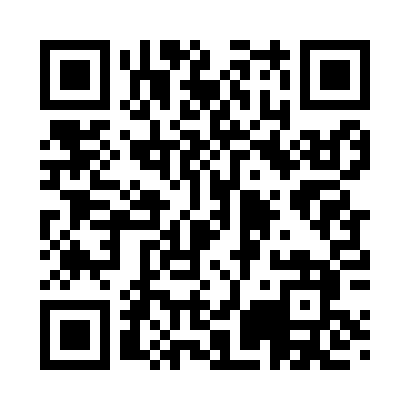 Prayer times for Brandon Center, New York, USAMon 1 Jul 2024 - Wed 31 Jul 2024High Latitude Method: Angle Based RulePrayer Calculation Method: Islamic Society of North AmericaAsar Calculation Method: ShafiPrayer times provided by https://www.salahtimes.comDateDayFajrSunriseDhuhrAsrMaghribIsha1Mon3:225:161:025:108:4710:412Tue3:235:171:025:108:4710:413Wed3:245:171:025:108:4710:404Thu3:255:181:025:108:4610:395Fri3:265:191:025:108:4610:396Sat3:275:191:035:108:4610:387Sun3:285:201:035:108:4510:378Mon3:295:211:035:108:4510:369Tue3:305:221:035:108:4410:3510Wed3:325:221:035:108:4410:3411Thu3:335:231:035:108:4310:3312Fri3:345:241:035:108:4210:3213Sat3:365:251:045:108:4210:3114Sun3:375:261:045:108:4110:3015Mon3:385:271:045:108:4010:2816Tue3:405:281:045:098:4010:2717Wed3:415:291:045:098:3910:2618Thu3:435:301:045:098:3810:2419Fri3:445:301:045:098:3710:2320Sat3:465:311:045:098:3610:2121Sun3:485:321:045:088:3510:2022Mon3:495:341:045:088:3410:1823Tue3:515:351:045:088:3310:1724Wed3:525:361:045:078:3210:1525Thu3:545:371:045:078:3110:1426Fri3:565:381:045:078:3010:1227Sat3:575:391:045:068:2910:1028Sun3:595:401:045:068:2810:0929Mon4:015:411:045:068:2710:0730Tue4:025:421:045:058:2510:0531Wed4:045:431:045:058:2410:03